                                           Наша творческая жизнь

 Городская выставка «Новогодняя игрушка»

 



Чаепитие в реабилитационном центре «Журавушка»







Мероприятие в школе  художественно-эстетического развития «Малышок» «День матери»


 Городской конкурс «Туриада-2016»





Городской конкурс  в рамках программы «Академия волшебных наук»                                                            «Кают кампания –Супер героев»  









День открытых дверей «В гостях у Мэри Поппинс»


Муниципальный этап конкурса «Учитель года-2013»




Городское мероприятие «Вокруг света за один день»



  Новогоднии утренники « Госпожа игра АУ»














Литературно-музыкальная композиция «Женское сердце»

 Городской  праздник народов ханты и манси  «Вороний день»










Отчетный концерт «Вдохновение-2016»













Новый год-2015


Новый год-2013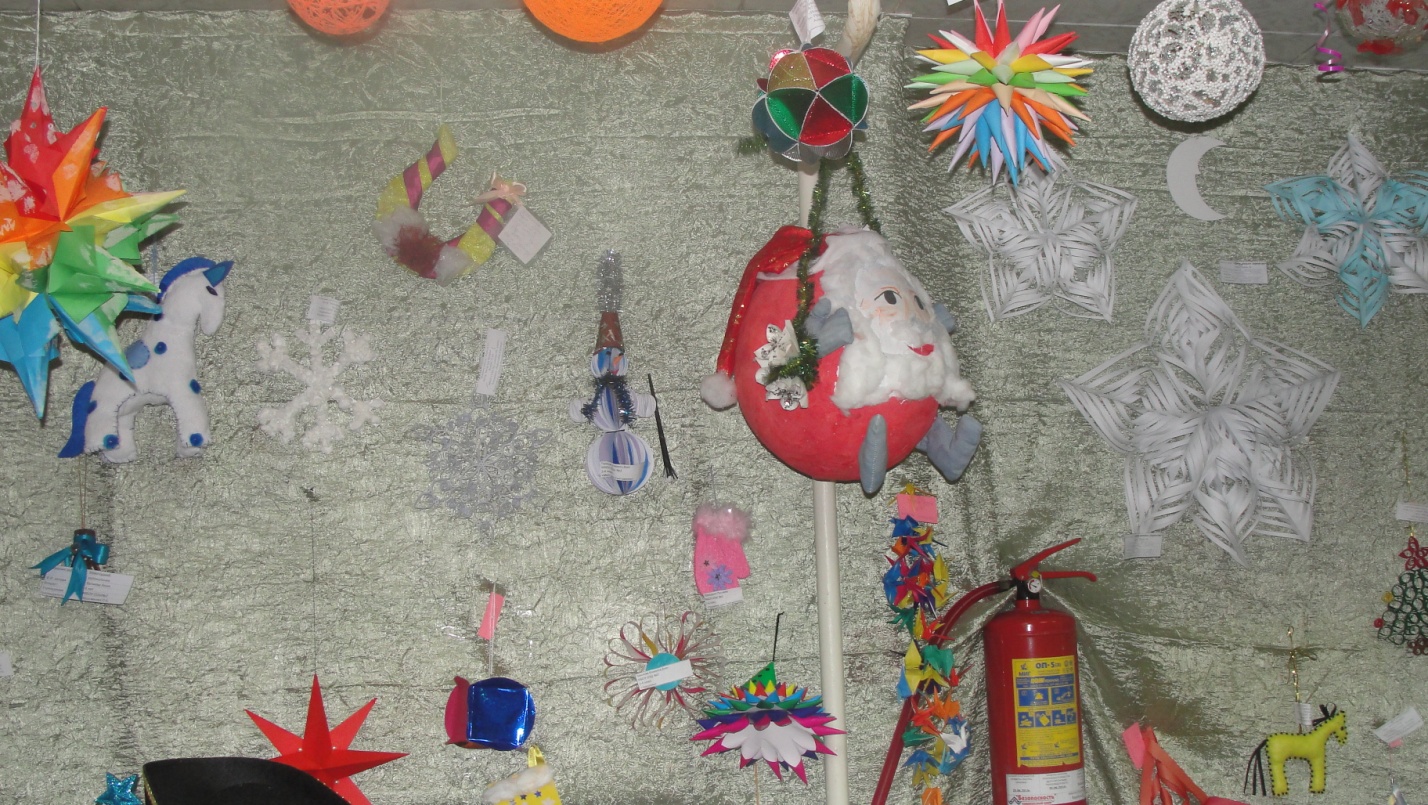 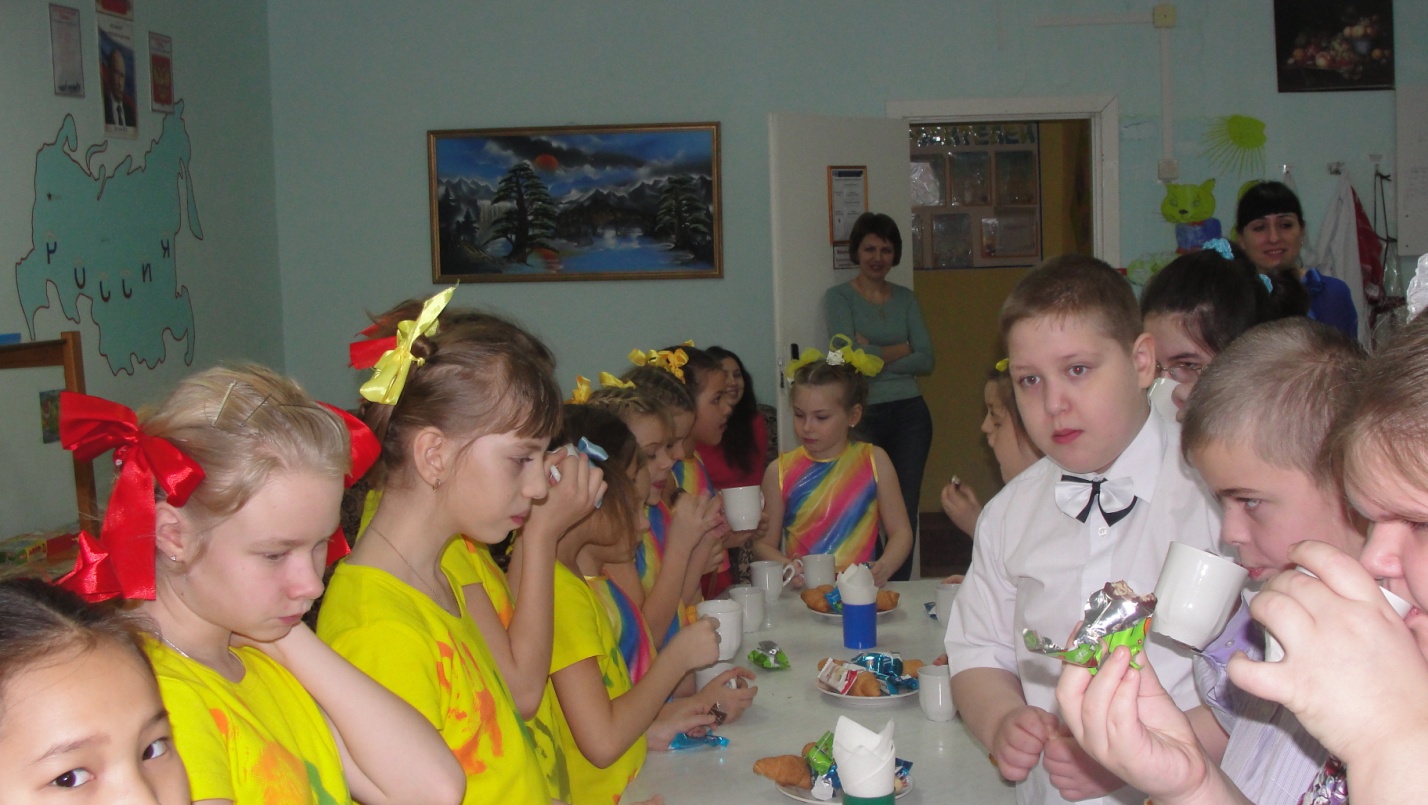 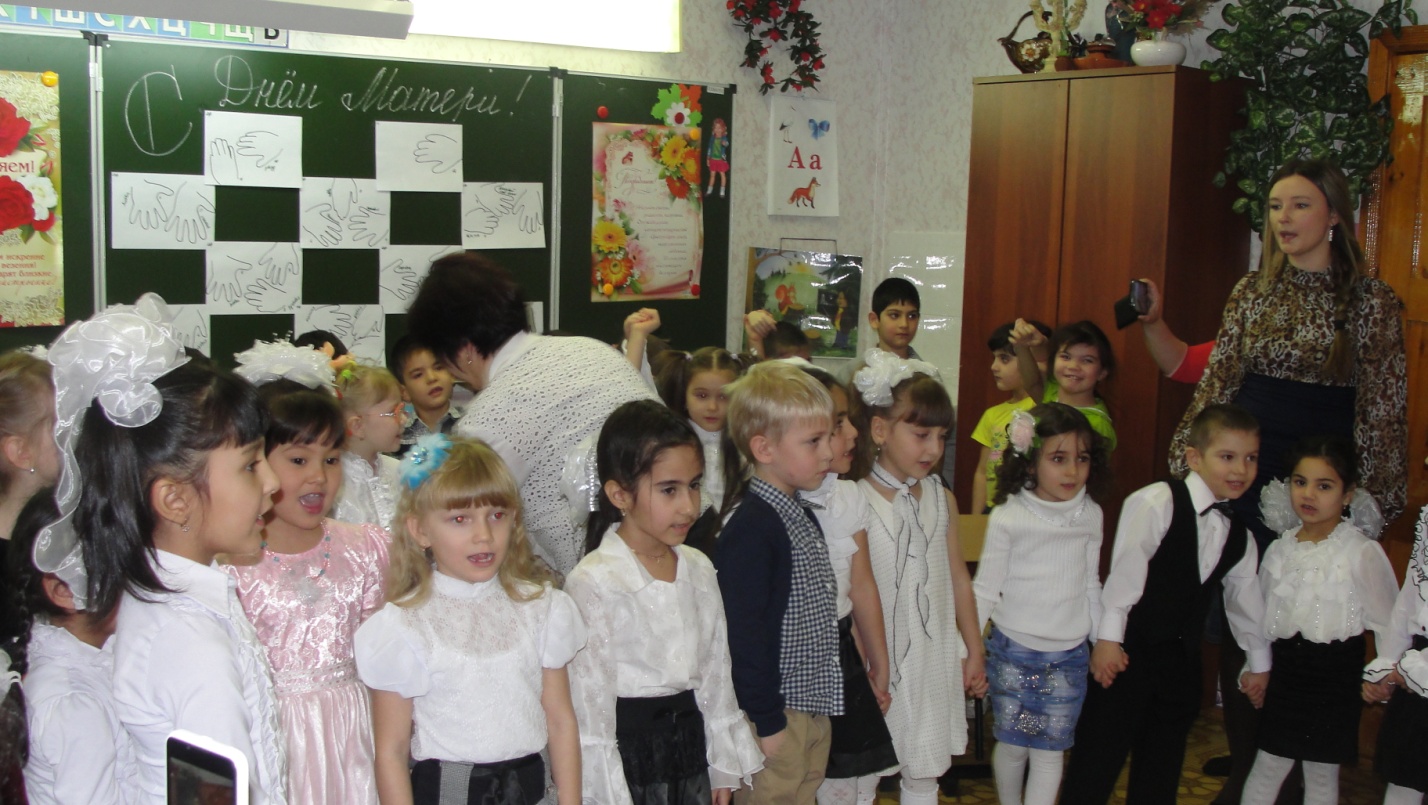 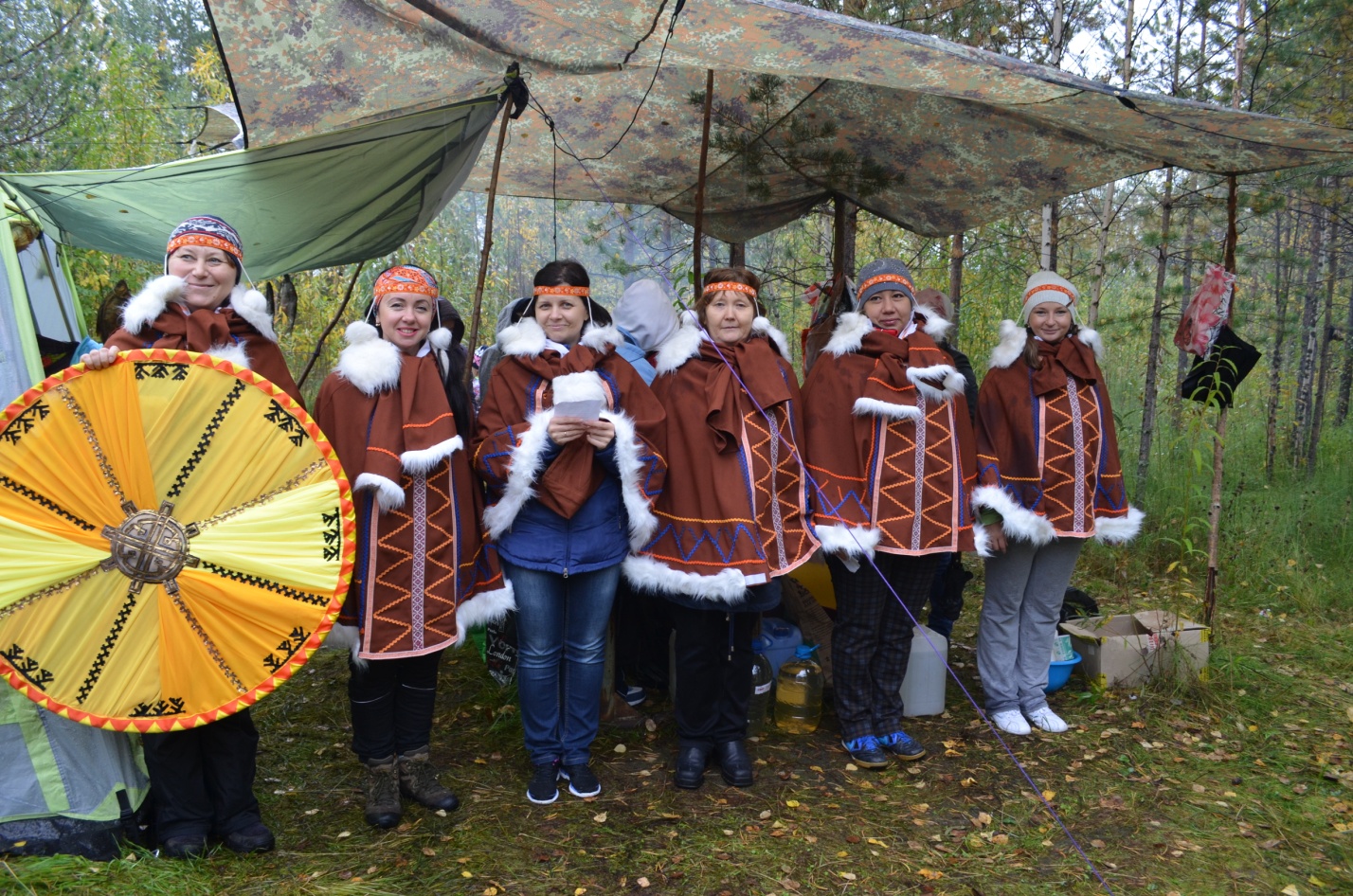 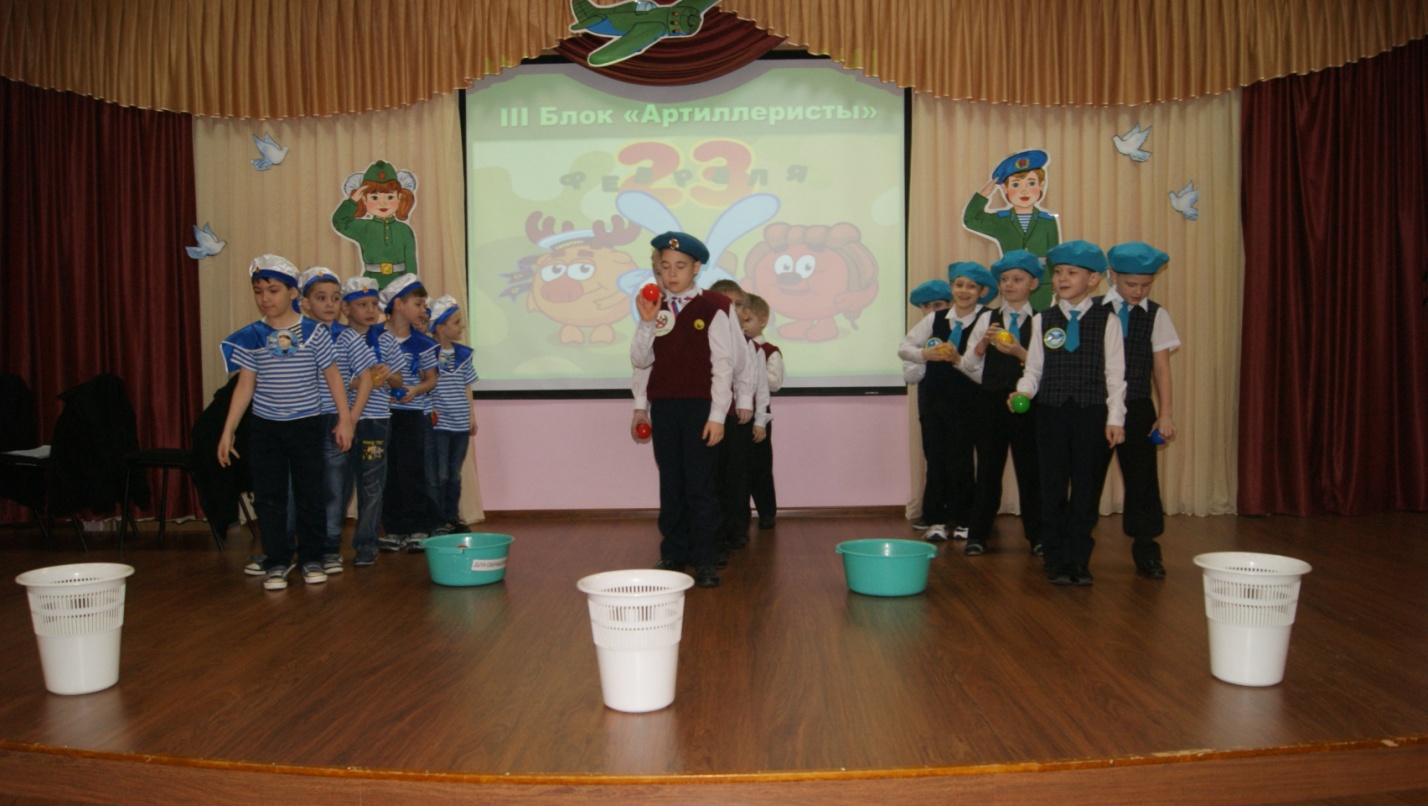 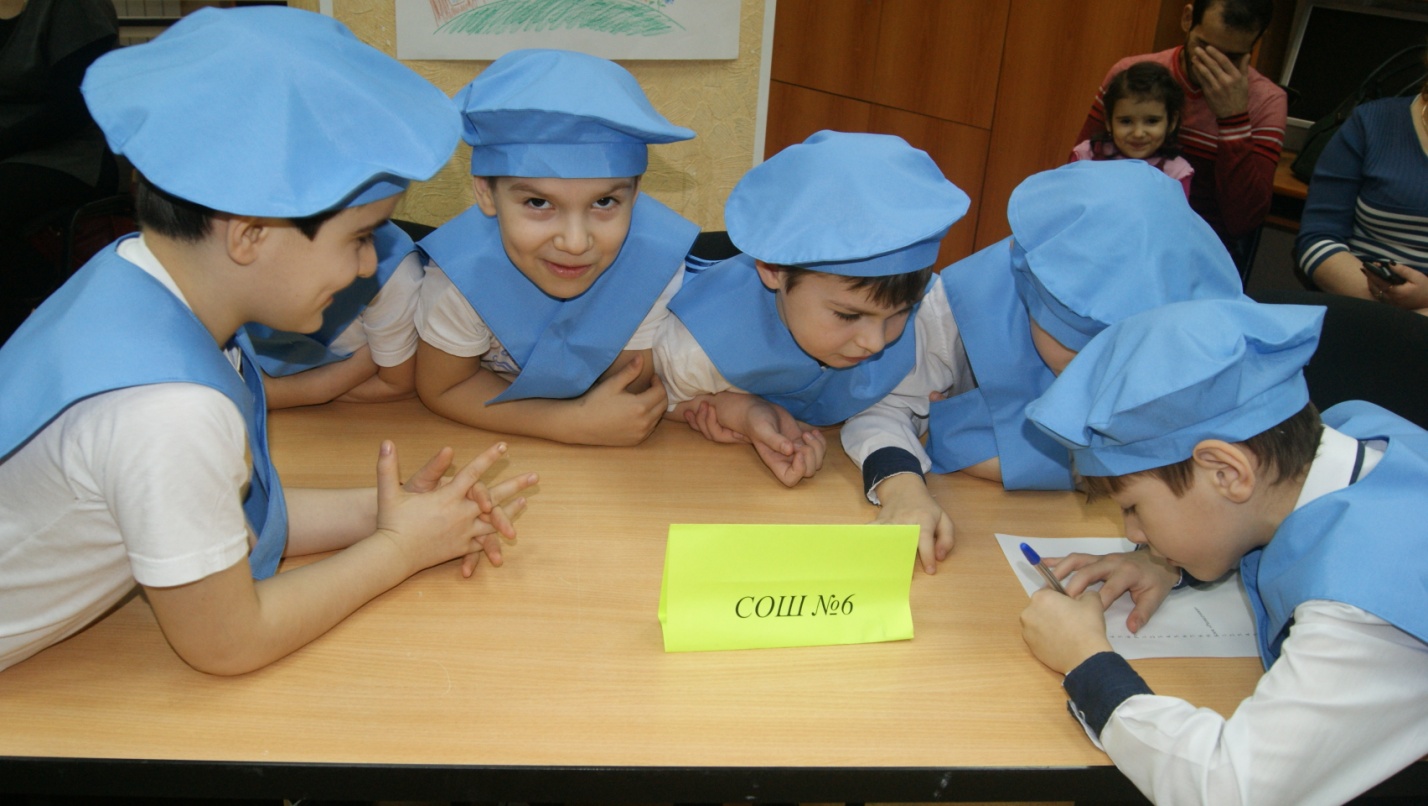 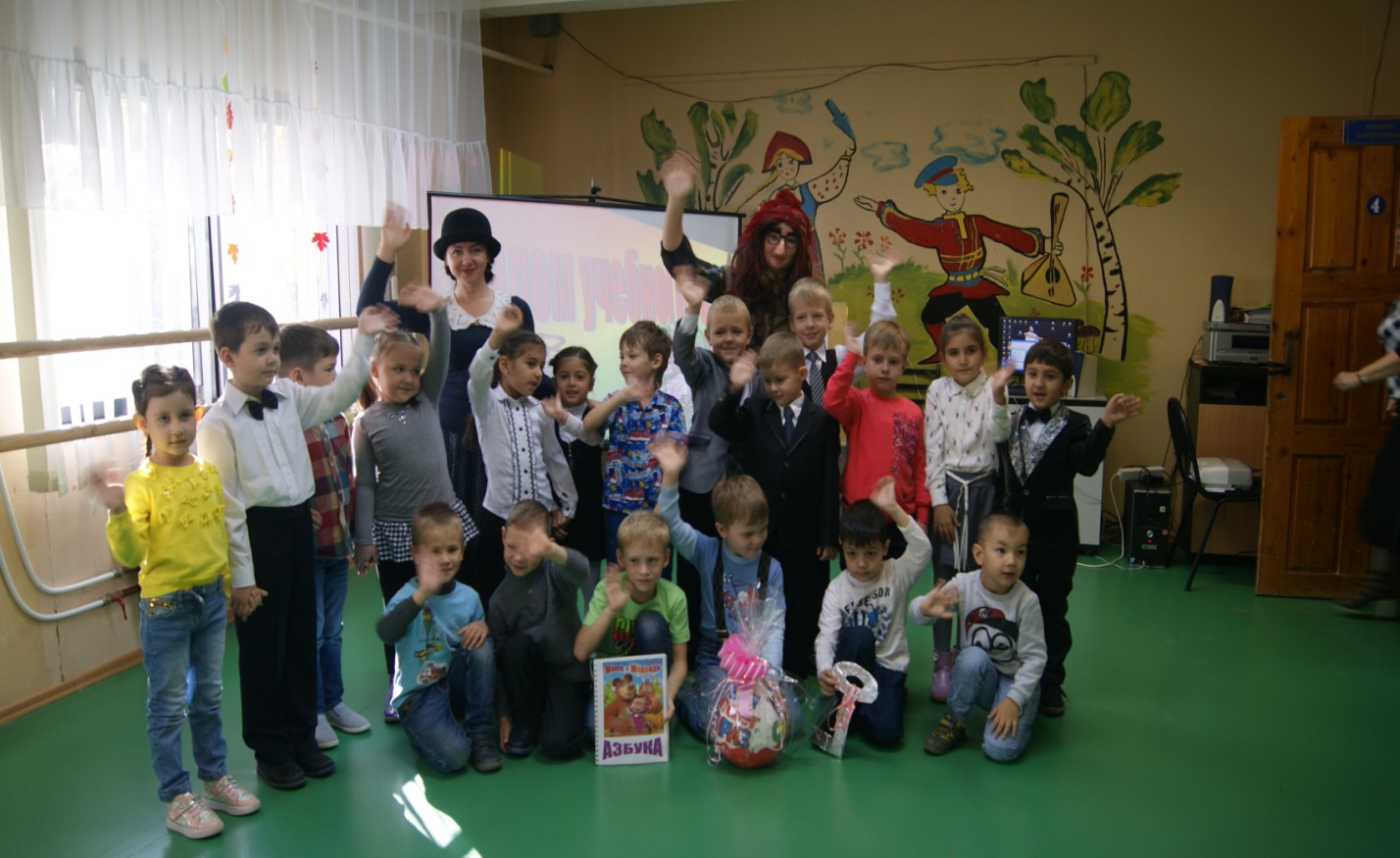 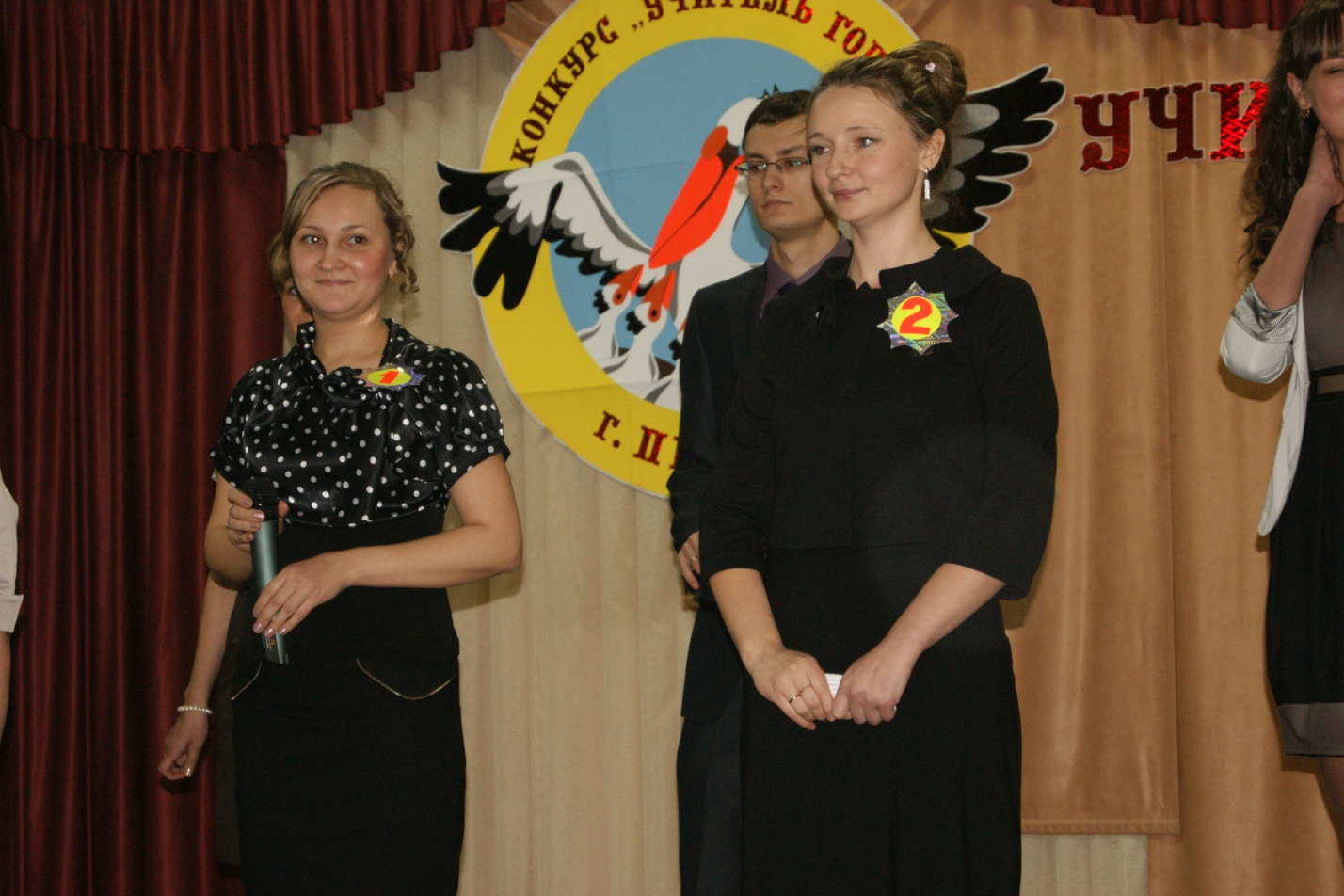 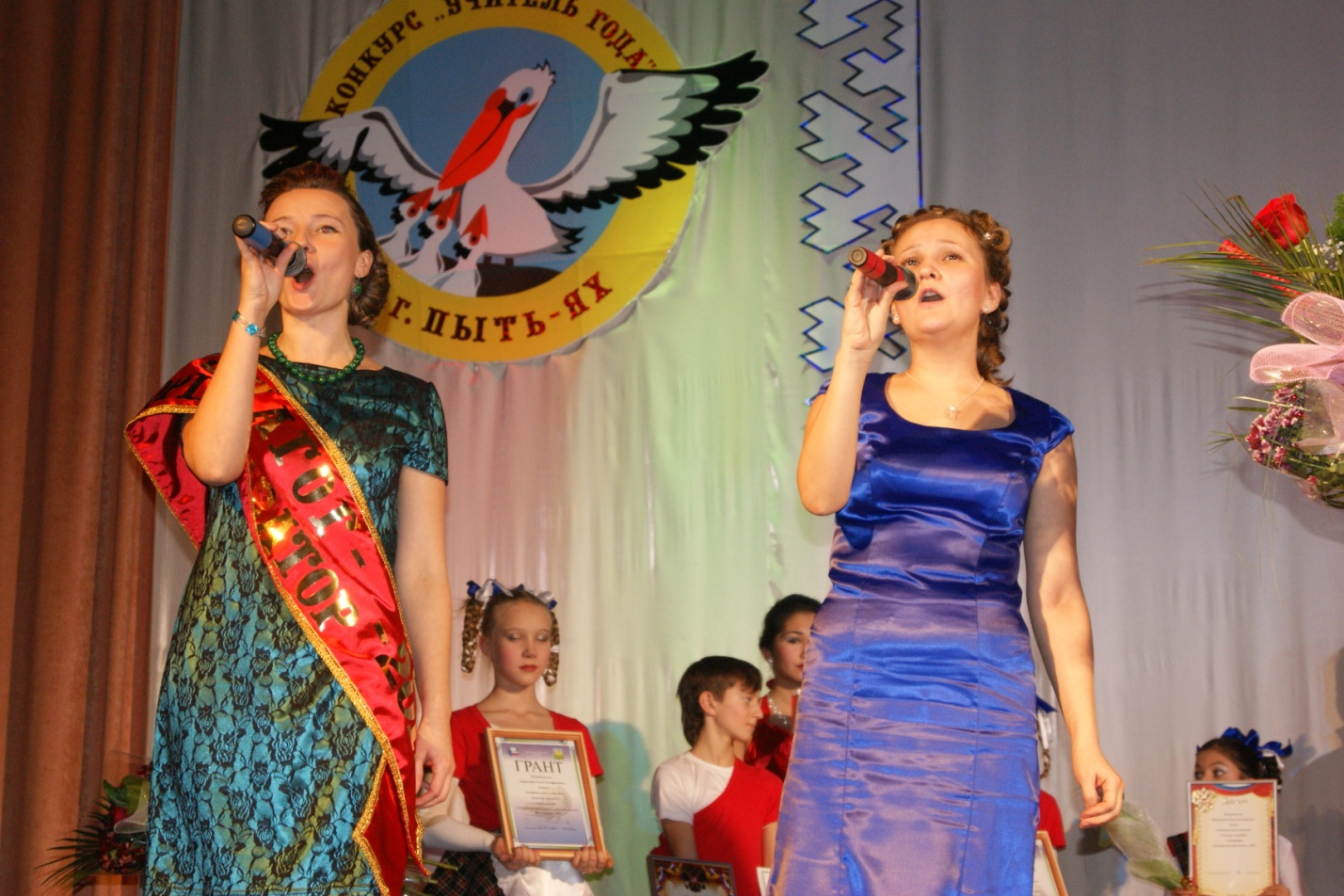 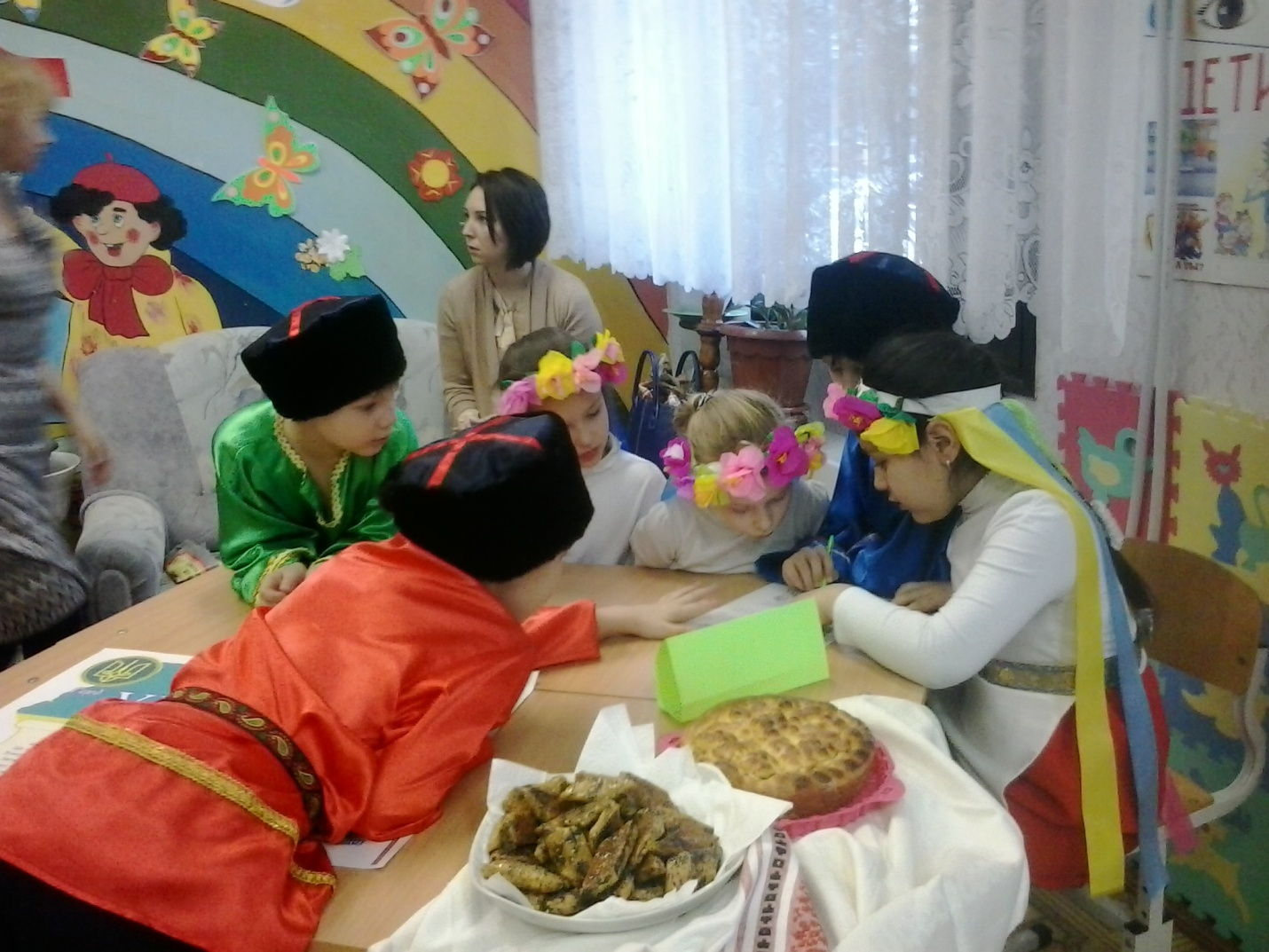 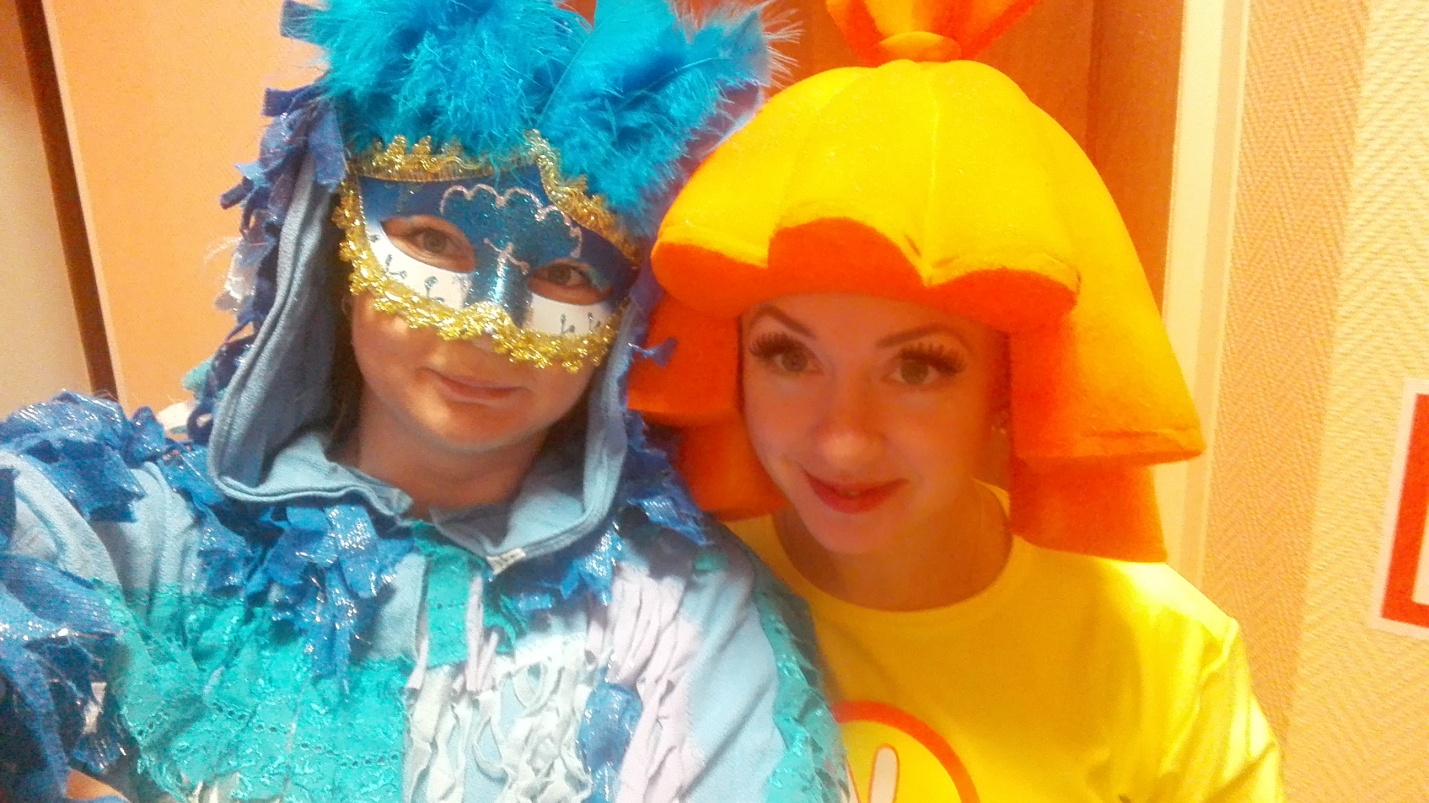 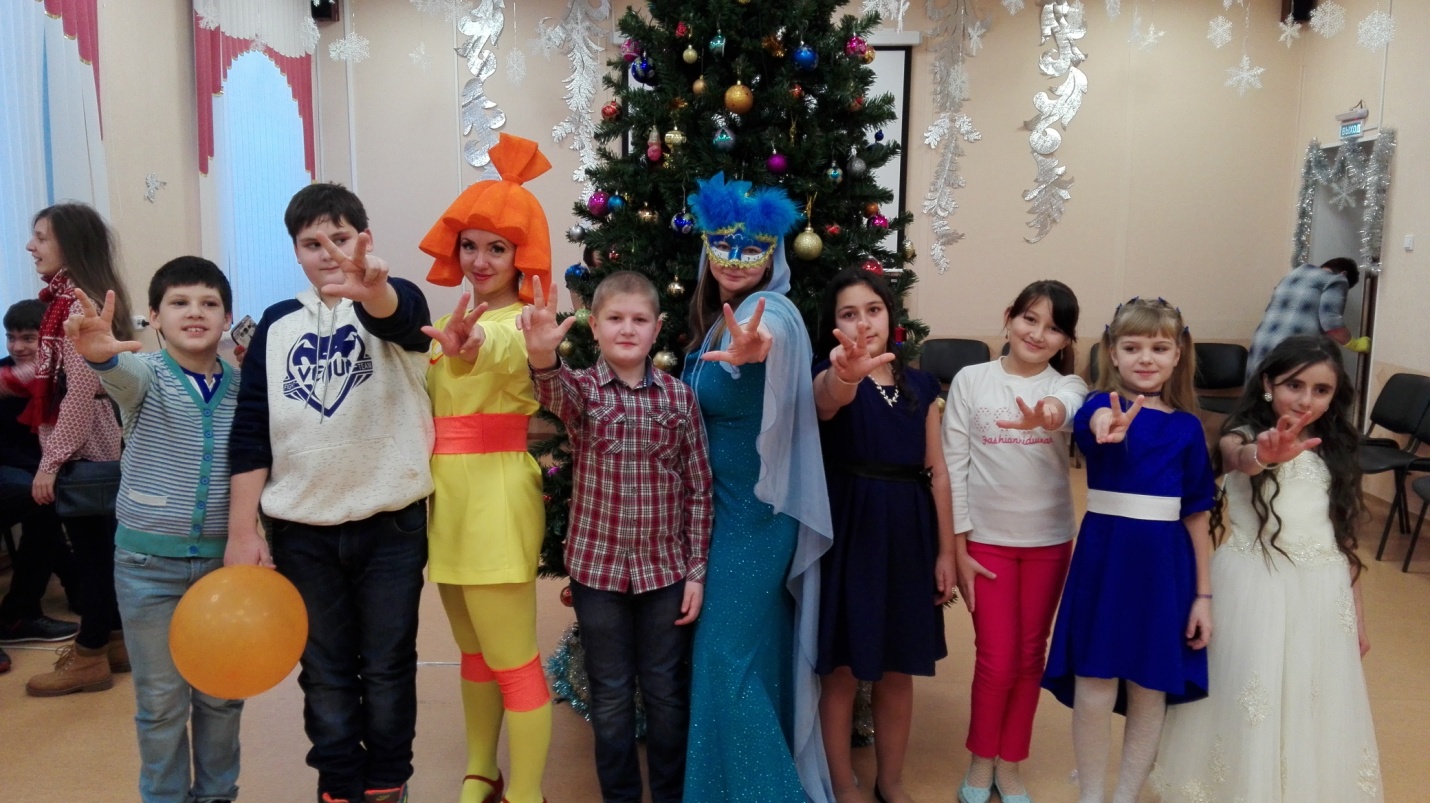 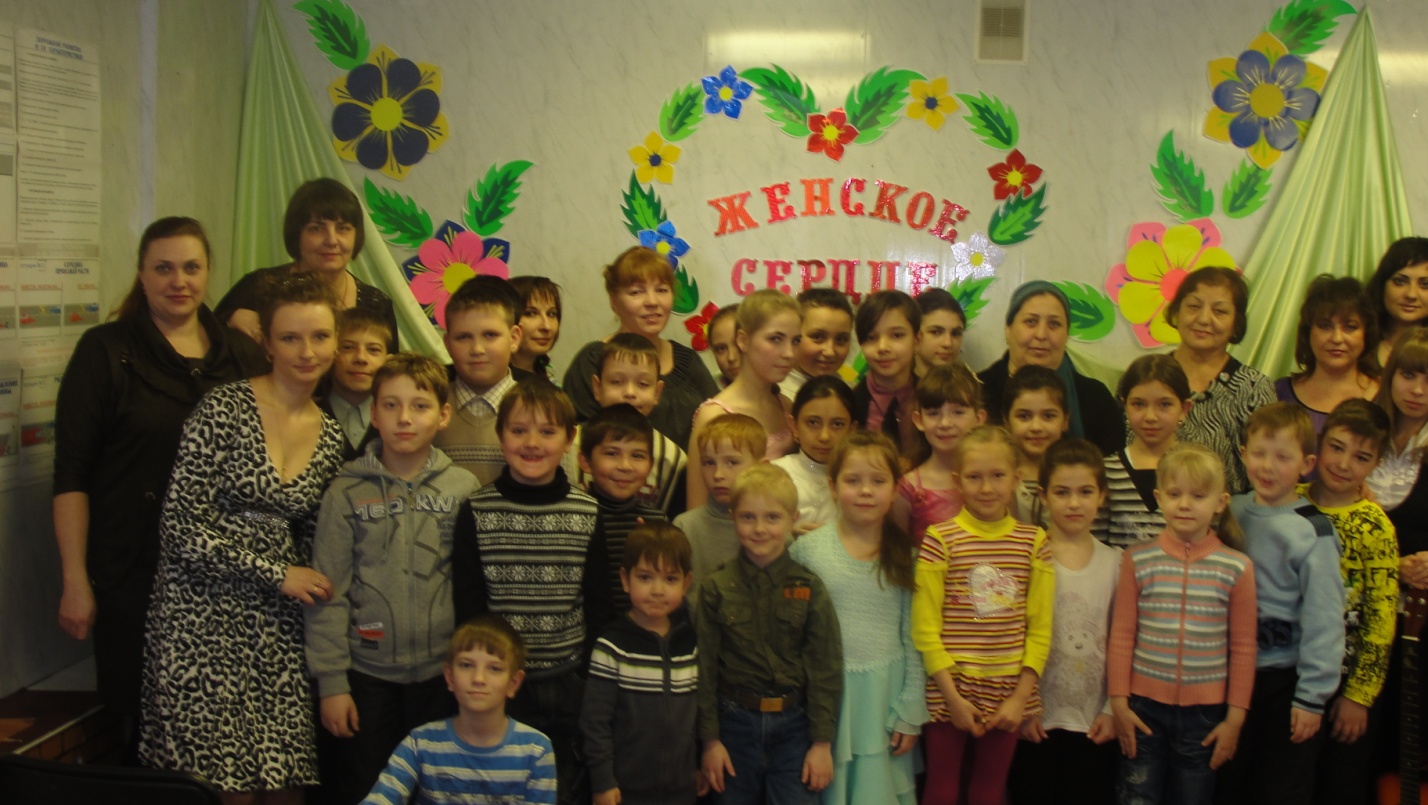 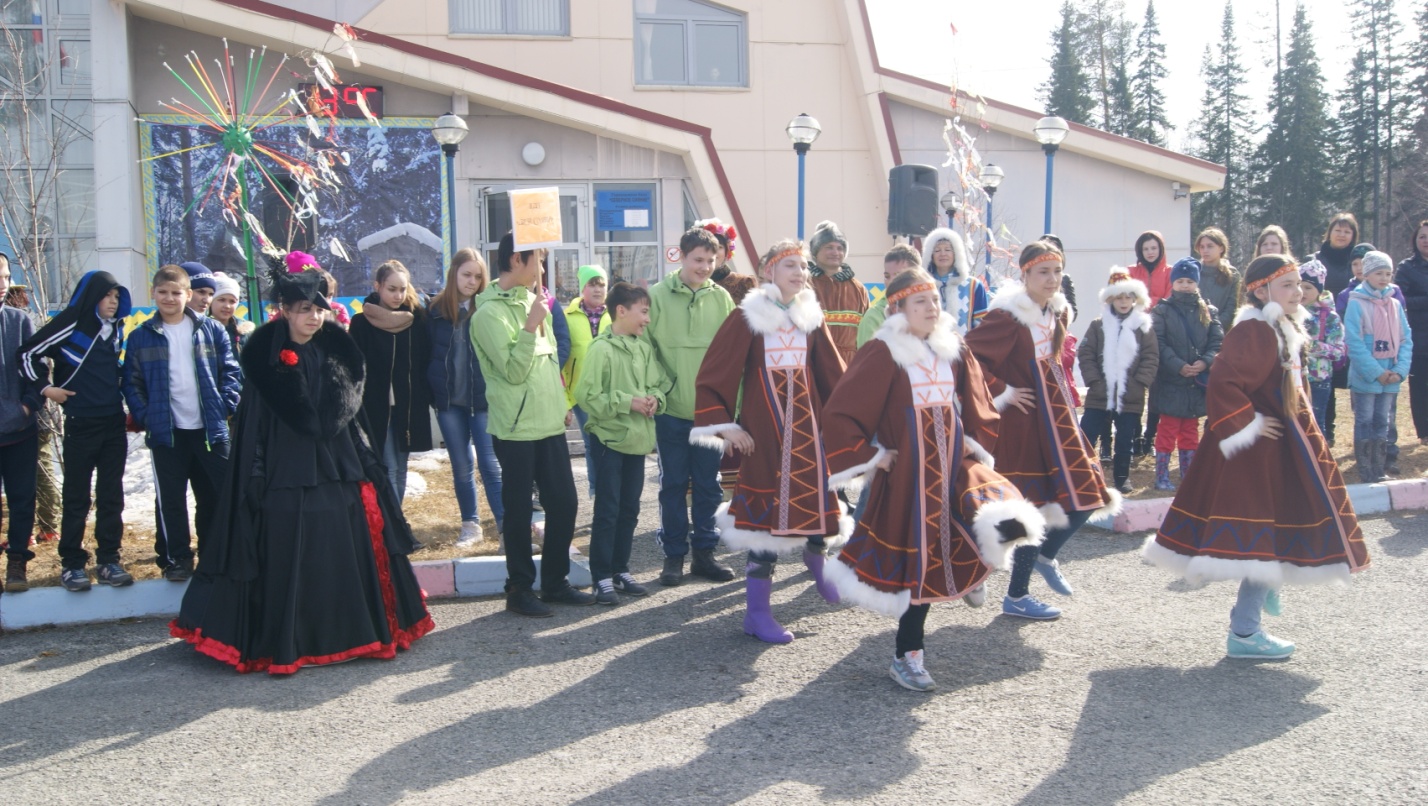 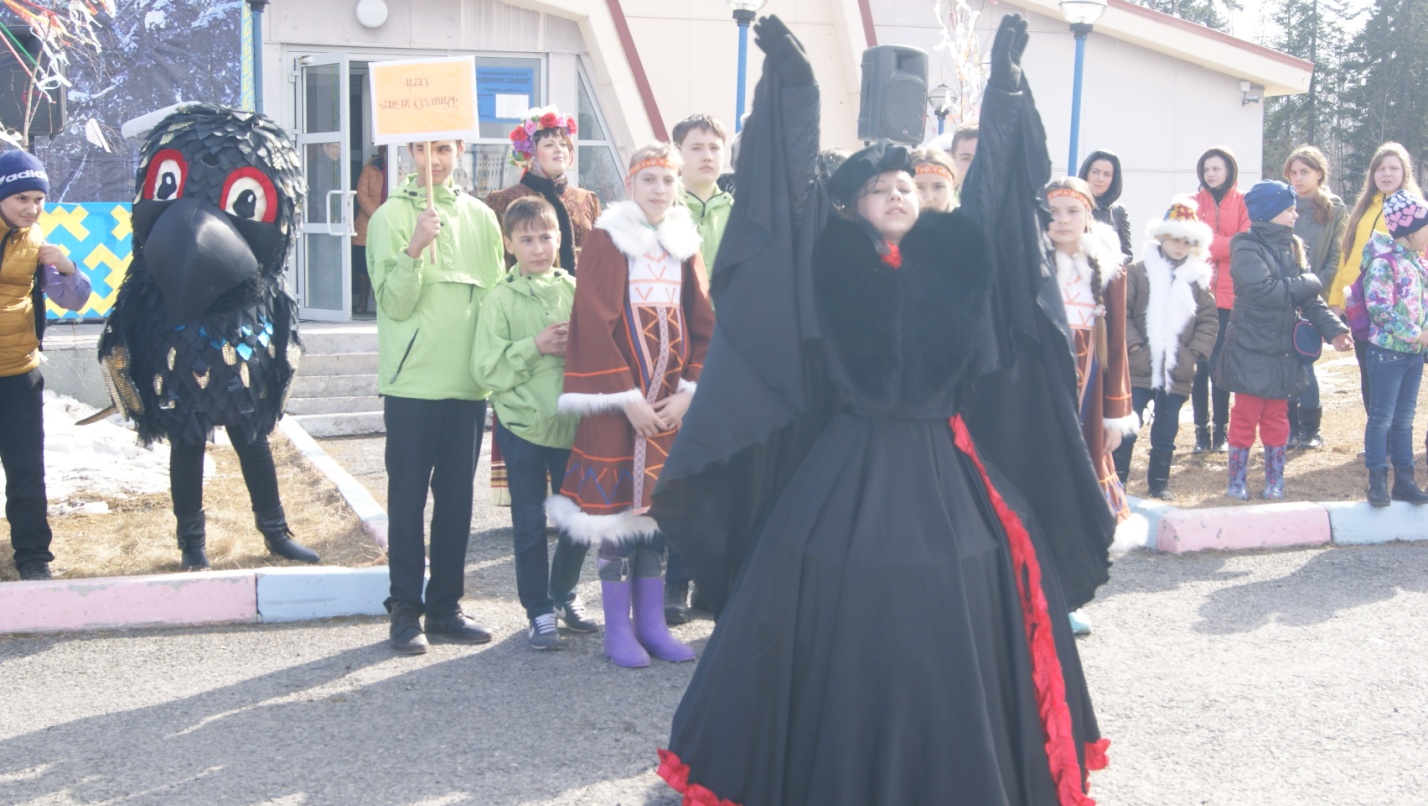 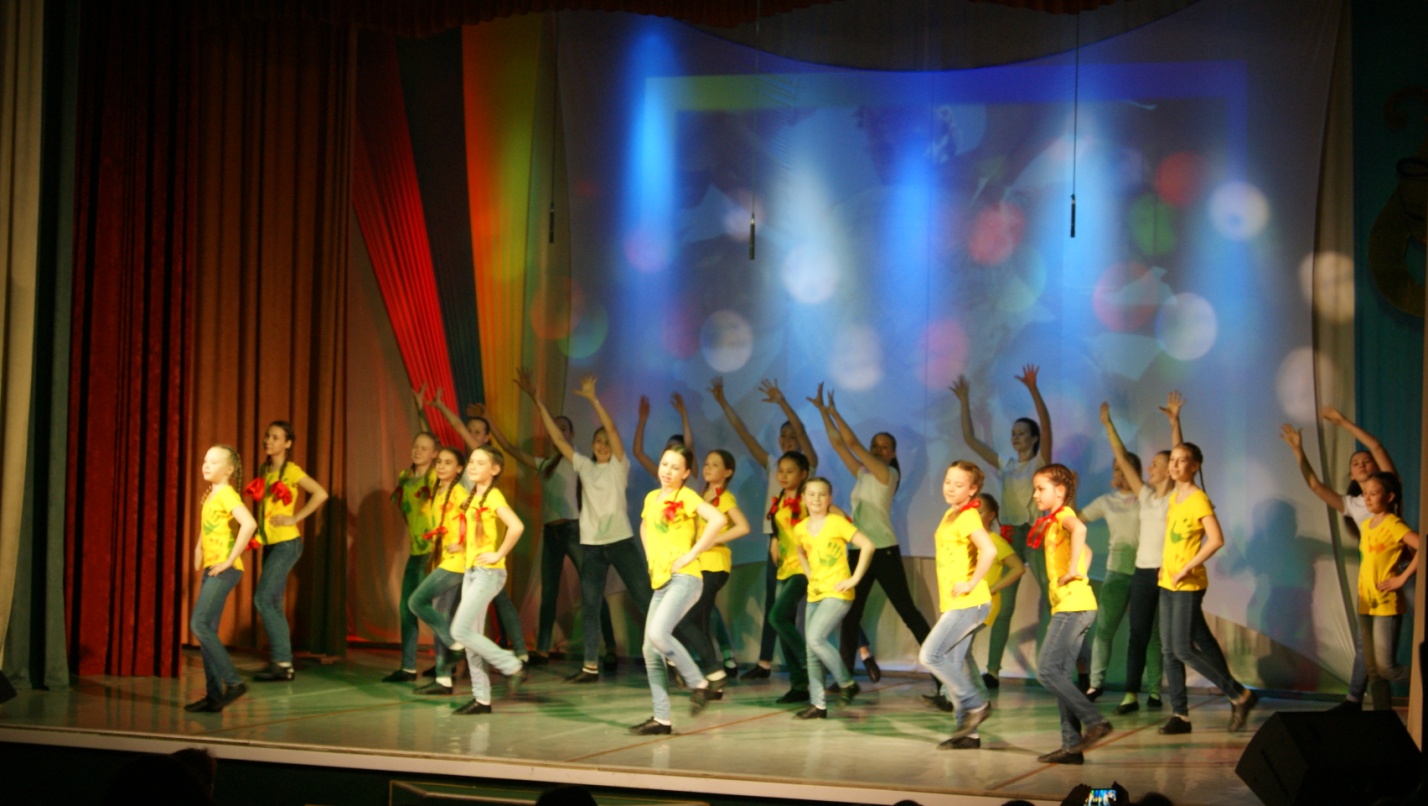 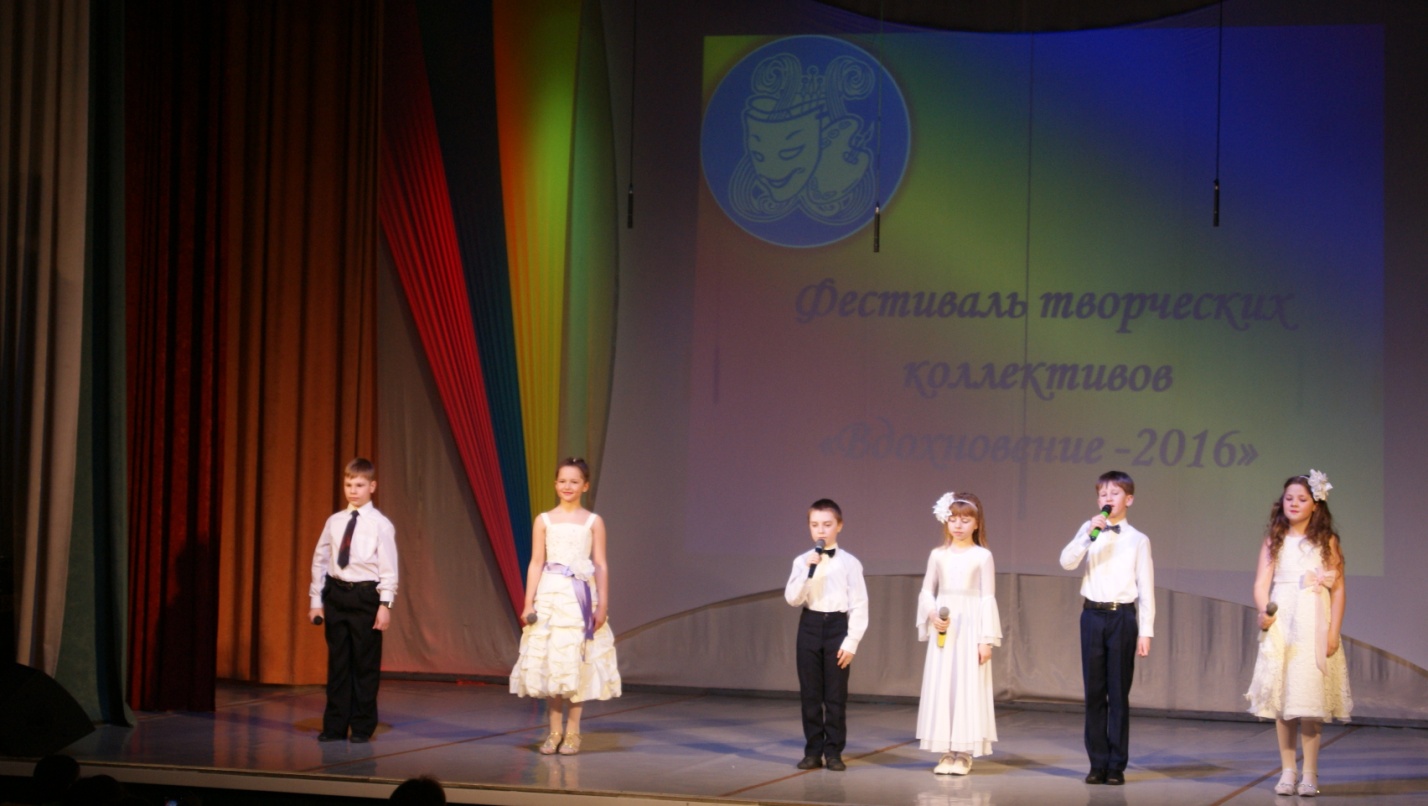 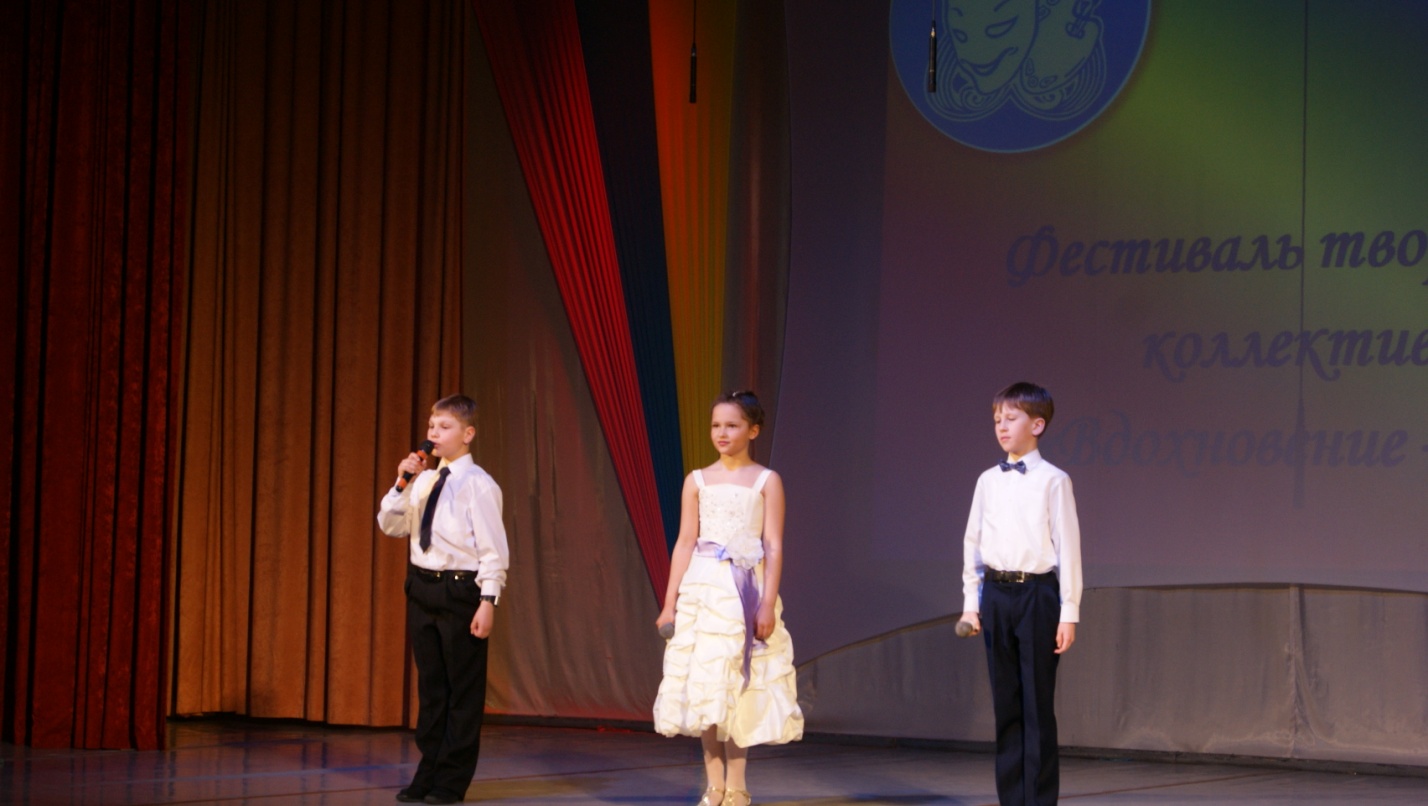 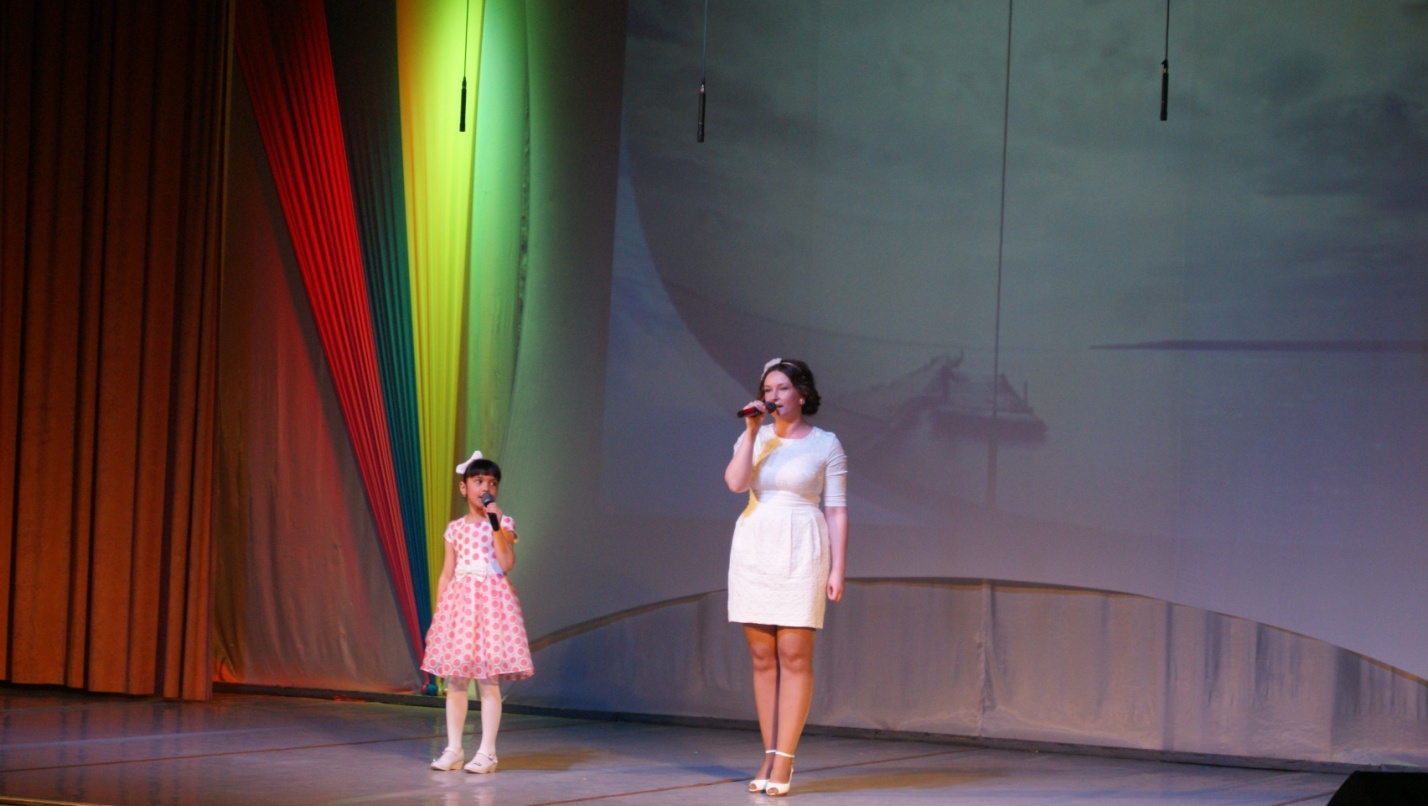 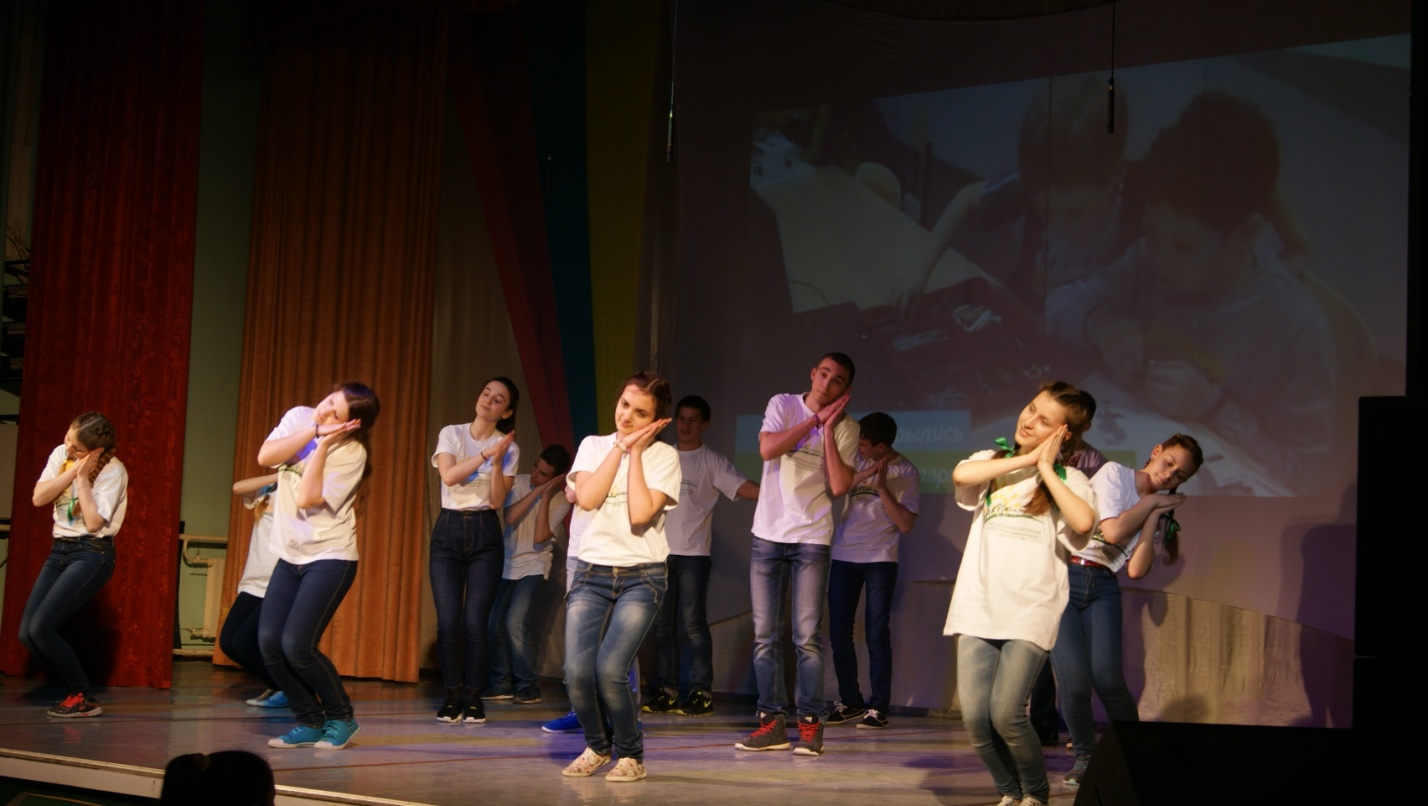 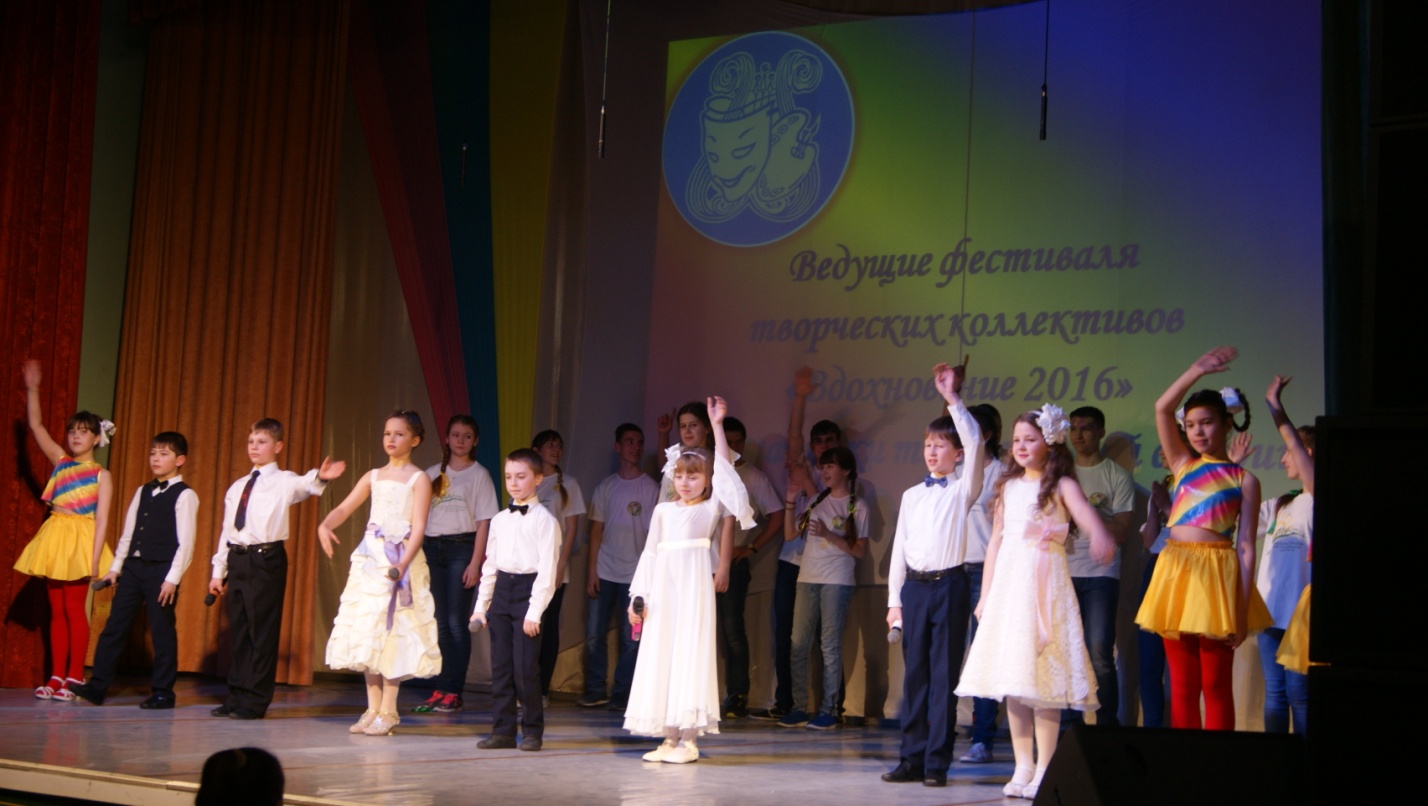 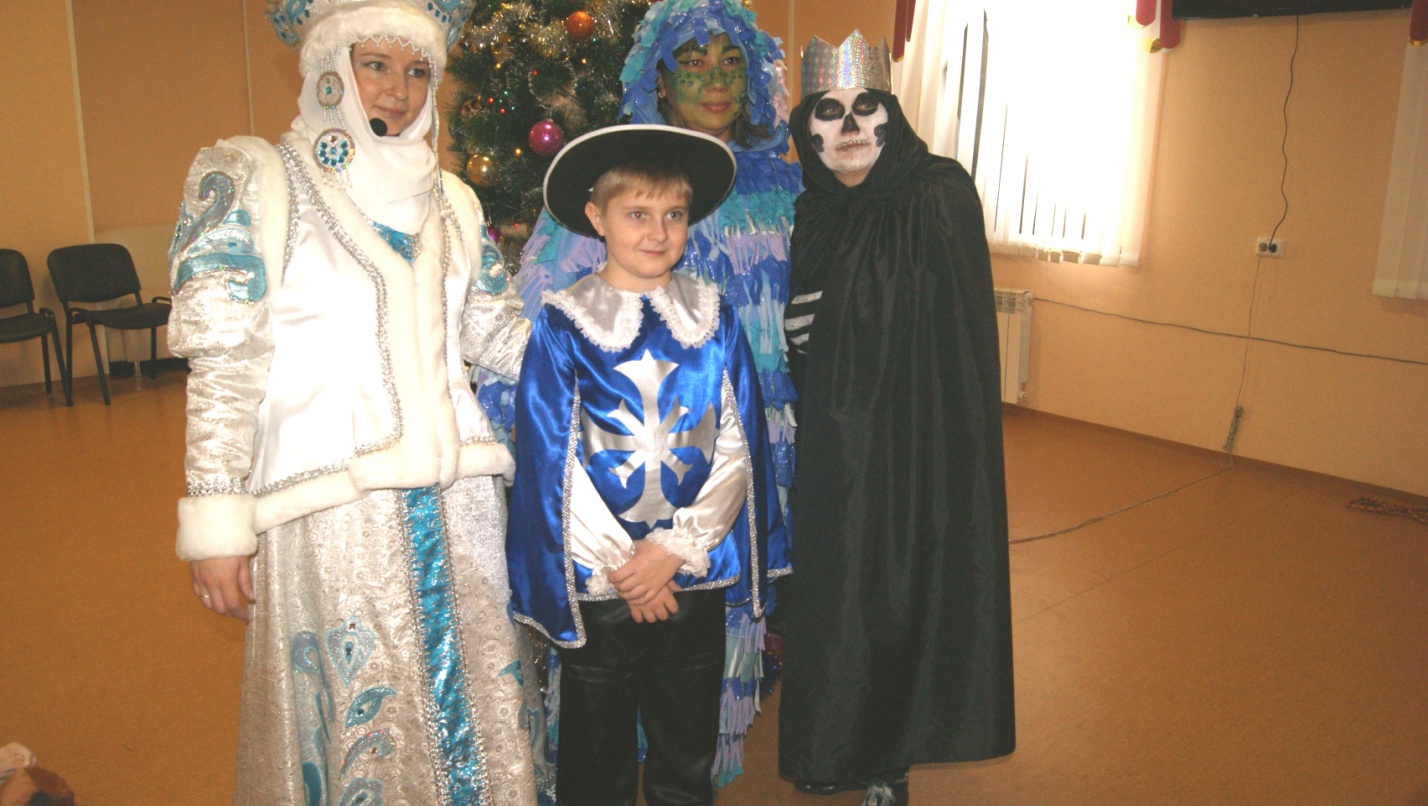 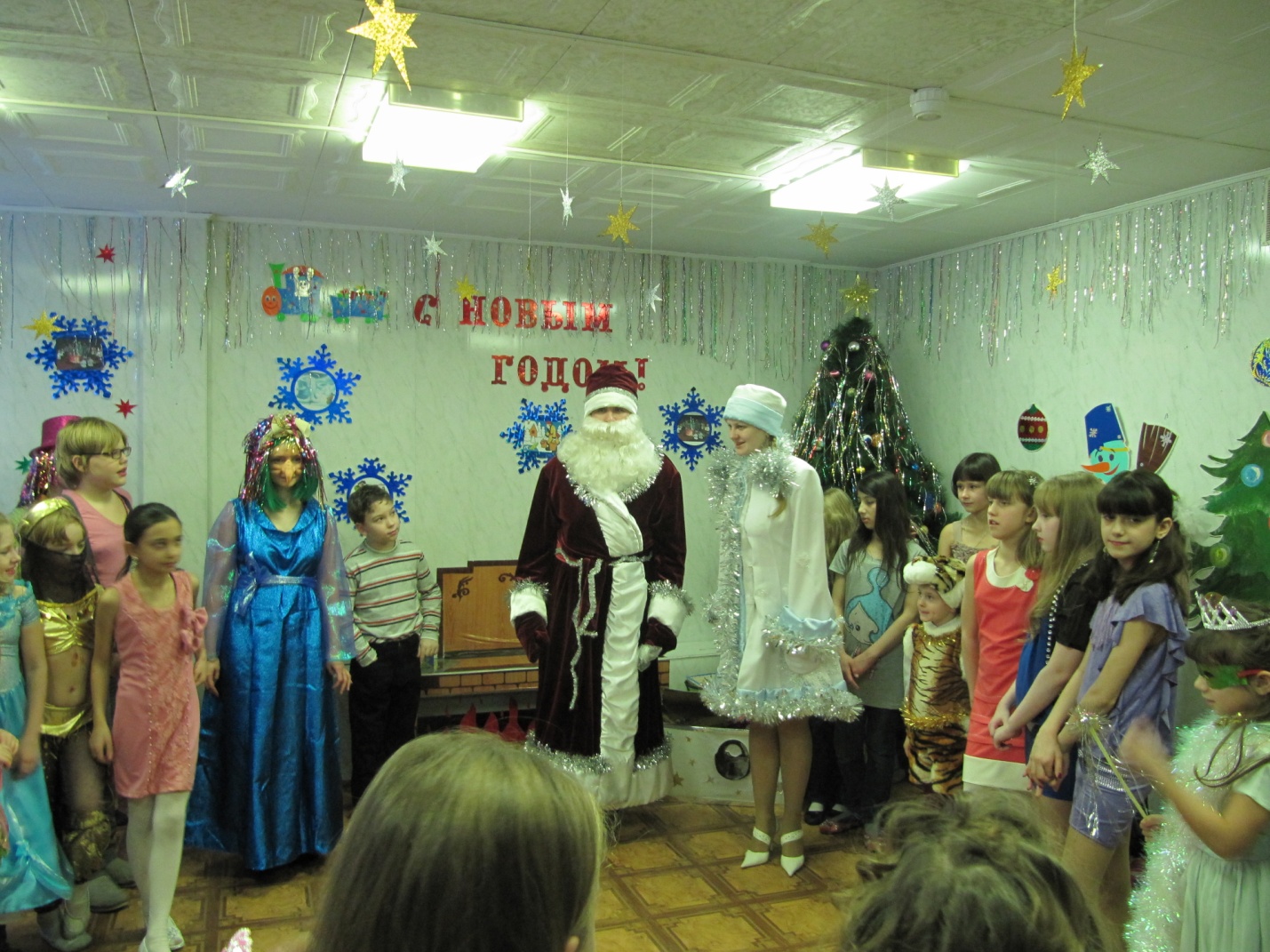 